Kullanılacak İzin Yılına ait BilgilerEmail:……………………………………………@meb.k12.trMilli Eğitim Bakanlığına bağlı (10 No’lu İş Kolunda faaliyet gösteren) Merkez ve Taşra Teşkilatları İşyerleri İşletme Toplu İş Sözleşmesinin 21.Maddesi (b-c) bendi gereği sözleşmeden doğan izin hakkımın 2015 yılı için … (……) Gün yıllık izinli sayılmam hususunda; Gereğini arz ederim.İskender PENEZ……./……/2015Onay2015 Yılı İzin Takip Bölümü2014 Yılı İzin Takip BölümüMazeret İzinleri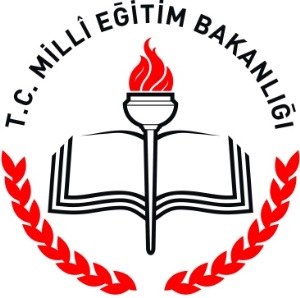 MEB……………………………….Sürekli İşçi İzin BelgesiMEB……………………………….Sürekli İşçi İzin BelgesiMEB……………………………….Sürekli İşçi İzin BelgesiAdı Soyadı :İşe Giriş Tarihi :T.C Kimlik No:İstenilen İzin Yılıİzin Süresiİstenilen SüreKalan Süreİzin Başlama Tarihiİşe Başlama Tarihi2015 İzin TutarıBaşlama TarihiBitiş TarihiSüreKalan SüreSözleşmedeki süre301020Sözleşmedeki süre30Sözleşmedeki süre302014 İzin TutarıBaşlama TarihiBitiş TarihiSüreKalan SüreSözleşmedeki süre281020Sözleşmedeki süre28Sözleşmedeki süre28MAZERETBaşlama TarihiBitiş TarihiSüreKalan Süre-Mazeret İzni 6 gündür.-1 Saatten az,1 Günden fazla olamaz.-Mazeret belgesi Olması gerekmektedir.-Mazeret İzni 6 gündür.-1 Saatten az,1 Günden fazla olamaz.-Mazeret belgesi Olması gerekmektedir.-Mazeret İzni 6 gündür.-1 Saatten az,1 Günden fazla olamaz.-Mazeret belgesi Olması gerekmektedir.-Mazeret İzni 6 gündür.-1 Saatten az,1 Günden fazla olamaz.-Mazeret belgesi Olması gerekmektedir.-Mazeret İzni 6 gündür.-1 Saatten az,1 Günden fazla olamaz.-Mazeret belgesi Olması gerekmektedir.-Mazeret İzni 6 gündür.-1 Saatten az,1 Günden fazla olamaz.-Mazeret belgesi Olması gerekmektedir.